INDICAÇÃO Nº         /2020           Assunto: Solicita ao Senhor Prefeito Municipal melhorias no ponto de ponto de ônibus, da Rua Isidoro Giaretta, no Jardim EsplanadaSenhores Vereadores:INDICO ao Sr. Prefeito Municipal, nos termos do Regimento Interno desta Casa de Leis, que se digne determinar ao setor competente da Administração que providencie melhorias no ponto de ônibus localizado da Rua Isidoro Giaretta (altura do número 63), no Jardim Esplanada, que atualmente não conta com nenhuma estrutura.A presente solicitação objetiva atender aos usuários do referido ponto de ônibus, que não são beneficiados com nenhum tipo de conforto, aguardando o transporte público em pé e tendo de enfrentar as intempéries climáticas, sem proteção alguma, o que gera grande insatisfação nos usuários.                                    SALA DAS SESSÕES, 28 de julho de 2020.__________________________________Profª. Deborah OliveiraVereadora – Cidadania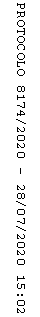 